图 书 推 荐中文书名：《如果萨莉没离开》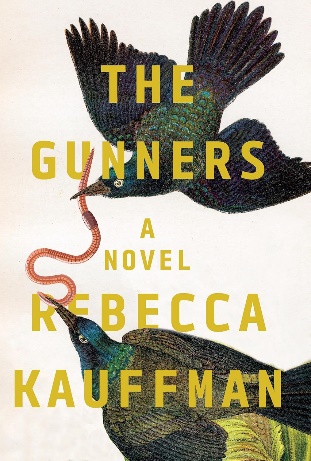 英文书名：THE GUNNERS: A Novel作    者：Rebecca Kauffman出 版 社：Counterpoint代理公司：Tessler/ANA/Chloe页    数：224页出版时间：2018年3月代理地区：中国大陆、台湾审读资料：电子稿类    型：大众文学中文简体字版曾授权，版权已回归中简本出版记录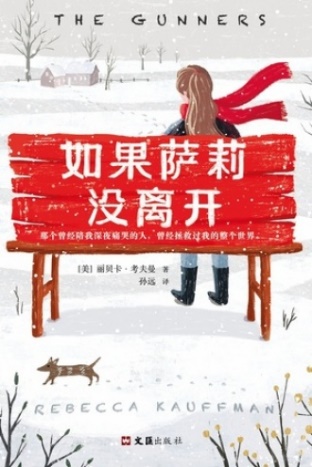 书  名：《如果萨莉没离开》作  者：[美]丽贝卡·考夫曼出版社：文汇出版社译  者：孙远出版年：2019年6月页  数：328页定  价：35元装  帧：平装内容简介：丽贝卡•考夫曼在本书中塑造了一个主人公，三十岁的麦基·卡拉汉，患有视网膜退化的疾病，视力每况愈下，衰老提前到来。在这样的境遇下，麦基依然无比渴望与他人之间建立关联。麦基儿时的一个伙伴萨莉在16岁时突然离开了她的好友们，留下五位好友彷徨无措，互相指责。仅仅几个星期，从小一起长大的他们竟变得无比生疏。毕业之后，大家相继离开，不再提起这段往事。31岁时，萨莉突然自杀，彻底离开了大家。昔日的好友在葬礼上重聚，才发现当年萨莉的离开一直影响着所有人的生活。尤其是麦基，他要面对自己和父亲之间的黑暗过往。究竟这些黑暗的记忆，在多大程度上导致了麦基现在如此麻木疏离的情感？因为萨莉的死亡，好友们是否能回到往昔的时光？几个好友，麦基、爱丽丝、琳恩、吉米和萨姆为了寻找关于萨莉、关于自己、关于所有人的真相，寻找友情和救赎的轨迹，寻找人性中那复杂情绪的根源，而踏上了一段旅程。大家重新挖掘萨莉离开的原因，埋藏在美好回忆下的真相逐渐浮出水面……这是一本无比美丽而惊人的作品。《如果萨莉没离开》为所有读者打造了一段人生的篇章，塑造了无比生动、真实的角色。这些都证明丽贝卡•考夫曼不愧为当代年轻作家之中最重要的作者之一。“全美伟大的新作家”考夫曼的治愈之作！全美媒体重磅推荐的治愈之作，荣膺《赫芬顿邮报》《奥普拉》《时尚芭莎》《名利场》《芝加哥书评》等24家媒体推荐图书！一部关于友谊和成长的人生之书，教会你如何以爱理解曾经的失去和离开。“我和我的朋友们都经历过友谊的渐行渐远，我离开，或者我被留下。这是一段令人困惑又深刻影响余生的经历，也是我在作品中想要审视的东西。”——作者丽贝卡·考夫曼作者简介：丽贝卡·考夫曼（Rebecca Kauffman）1977年出生于美国俄亥俄州，在纽约大学（New York University）获得了创意写作文学硕士学位。她天性害羞却乐于观察人群，极具写作天赋的她从小就在母亲的帮助下开始创作。她曾创作过小说《如果萨莉没离开》（The Gunners）和《你从未去过的另一个地方》（Another Place You’ve Never Been），后者入围小说中心奖处女作奖（Center for Fiction First Novel Prize）长名单，并在2018年凭借《如果萨莉没离开》被巴诺书店评为“全美伟大的新作家”。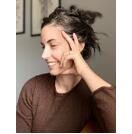 媒体评价：“《如果萨莉没离开》的本质是对友谊的沉思，这是一种极少被审视、尤其神秘的爱的形式。我们永远无法真正了解彼此，但友谊或许因此而更神圣。”——《亲爱的芳》作者鲁菲·索普“本书渲染的友情如此地令人信服，让我们接受了每个角色的缺点，就像他们接受了彼此的缺点一样。”——《纽约时报》“一次亲密的聚会，充满了悬念和复杂动人的情感。你会想到那些你一直想发信息却久不联系的朋友。”——《娱乐周刊》“他们在葬礼后共度的那个夜晚，让很多读者陷入怀旧的情绪，就好像在回顾一个旧盒子里的照片，回忆过去的自己，反思生活曾把他们带到哪里。”——《北维吉尼亚杂志》如果萨莉没离开 (豆瓣) (douban.com)感谢您的阅读！请将反馈信息发至：版权负责人Email：Rights@nurnberg.com.cn安德鲁·纳伯格联合国际有限公司北京代表处北京市海淀区中关村大街甲59号中国人民大学文化大厦1705室, 邮编：100872电话：010-82504106, 传真：010-82504200公司网址：http://www.nurnberg.com.cn书目下载：http://www.nurnberg.com.cn/booklist_zh/list.aspx书讯浏览：http://www.nurnberg.com.cn/book/book.aspx视频推荐：http://www.nurnberg.com.cn/video/video.aspx豆瓣小站：http://site.douban.com/110577/新浪微博：安德鲁纳伯格公司的微博_微博 (weibo.com)微信订阅号：ANABJ2002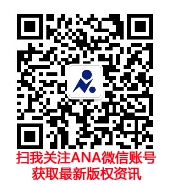 